Муниципальное бюджетное образовательное учреждение дополнительного образованиядетей Дом детского творчества «Родник»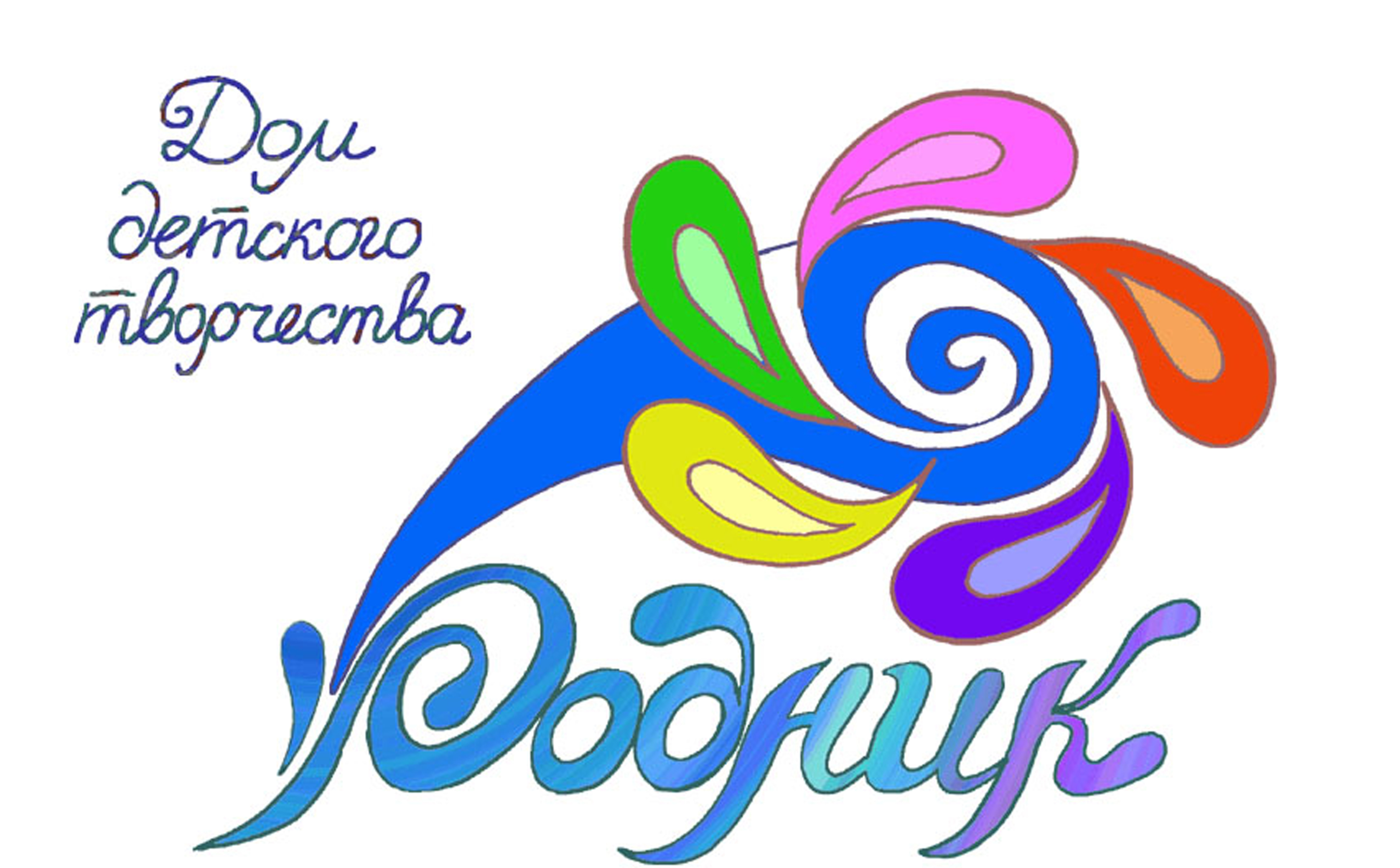 Адрес :141431, Московская область, г.о. Химки, мкр. Подрезково, ул. Школьная, д.2Сайт: http://ddt-rodnik-himki.edumsko.ru/E-mail: ddt_rodnik@mail.ruТелефон:+7 (495) 574-81-51 Режим работы учреждения: понедельник-суббота 9.00-21.00Директор Оболенская Юлия Николаевна 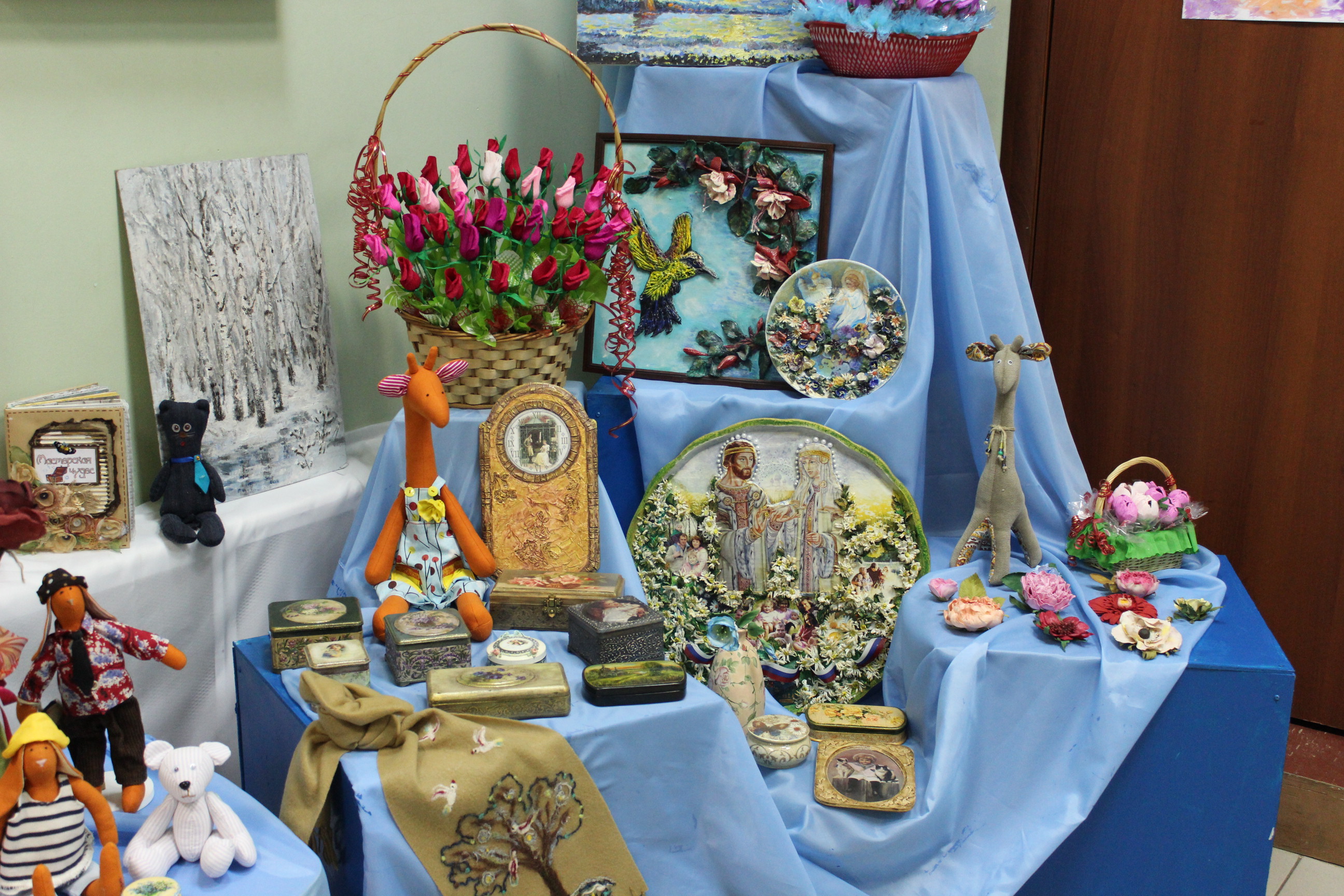 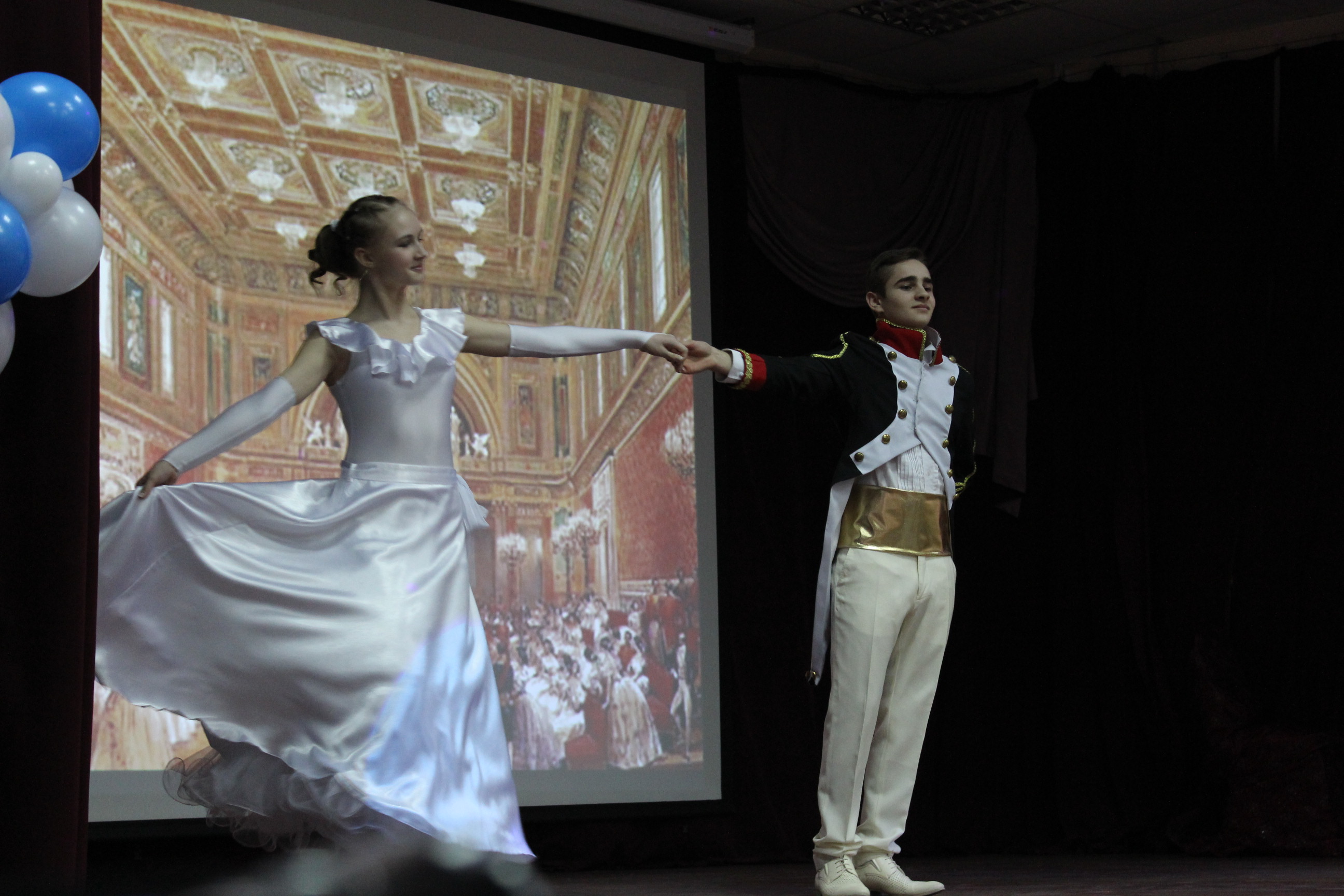 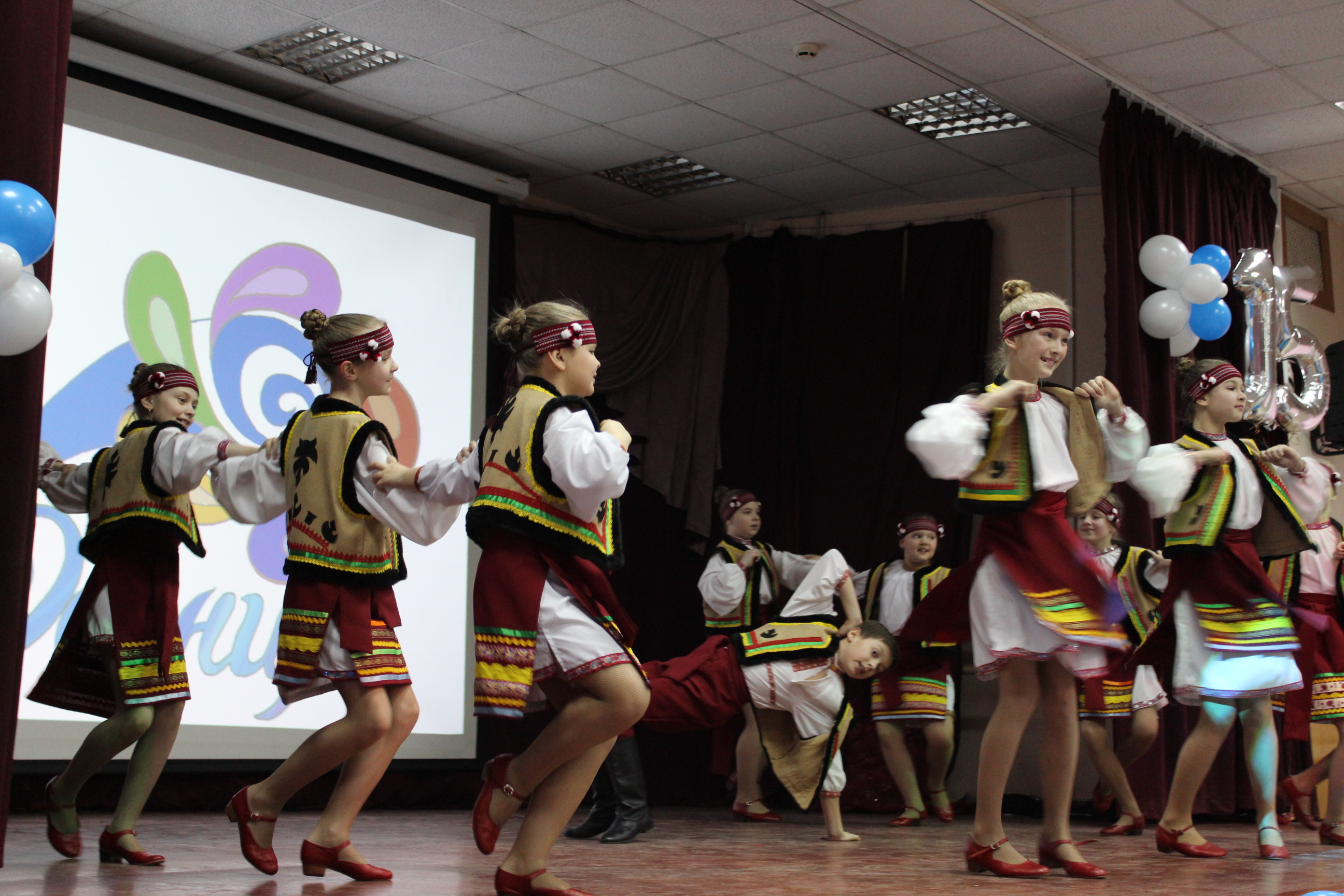 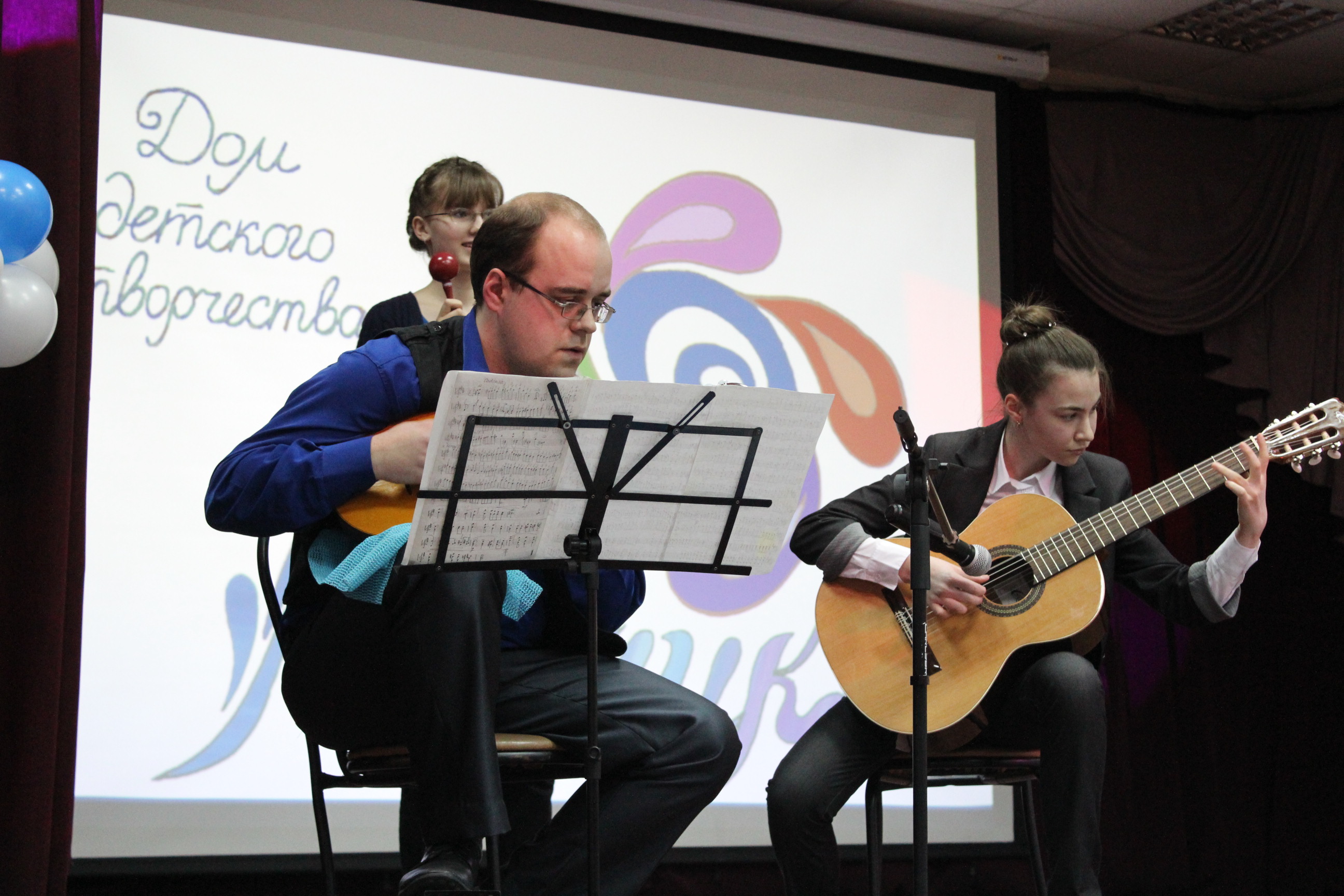 Перечень бесплатных общеобразовательных программ Рукотканный мирХудожественное творчествоХочу стать пианистомТеатральная студияХореографический коллектив «Натали»Хореографический коллектив «Настроение»Классическая гитараМастерская чудесИзо студияКомпьютерная графика"Мо-да-мо" дизаинОтряд ЮИД «Дорога детства»«Мини – футбол»Подготовка к школе«Тропинка к своему Я» - психологическая адаптация ребенка к школьной средеСпортивное ориентированиеТуристское многоборьеДуховное краеведениеКлюч к себеПеречень платных общеобразовательных программ Ритмика"Вдохновение"  Хореография  "Танц КЛАСС!" Хореография с КонцертмейстеромАнсамбль "Гитара"Мини - футбол"Волшебное тесто" ЛепкаАдаптация к школе"Родничок" группа раннего развитияАнглийский языкВоенно - патриотическое объединение «Сова»Логоритмика